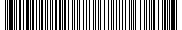 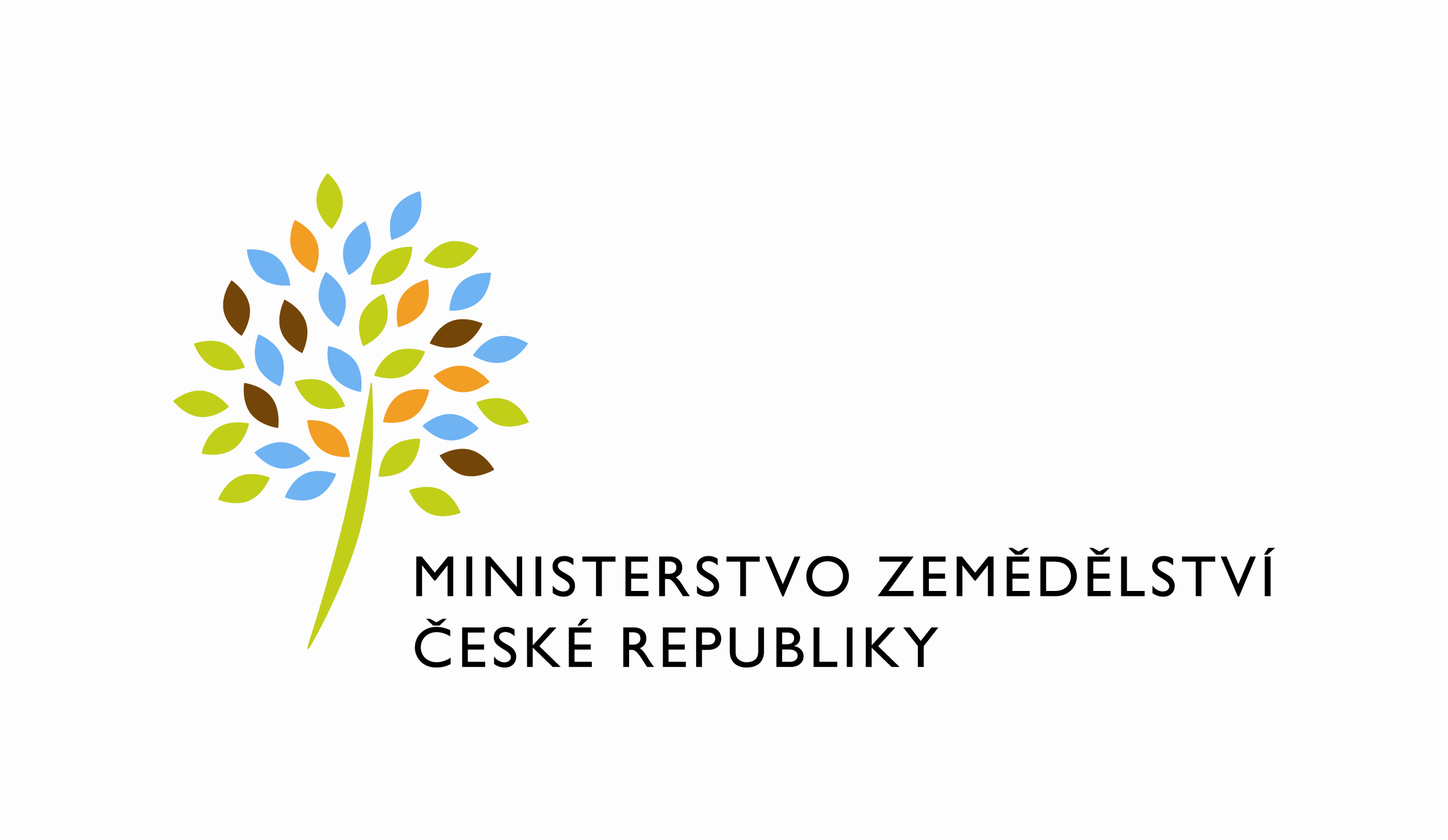 Požadavek na změnu (RfC) – Z36763a – věcné zadáníZákladní informaceStručný popis a odůvodnění požadavkuPopis požadavkuPředmětem požadavku je druhá fáze realizace změnových žádostí pro plošná opatření LPIS. Jedná se o konfiguraci nových opatření, které nebyly předmětem první fáze:Deklarace neprodukčních plochOpatření nové AEKO - Meziplodiny, Biopásy, Zatravňování.Nové opatření AEKO budou řešené zcela shodně se starým AEKO, tj. totožné podmínky a chování aplikace.Deklarace neprodukčních ploch bude řešena specificky a je popsána v samostatné kapitole.Současně bude součástí PZ i publikace WMS vrstvy ze systému AMS s identifikací nálezů do mapy předtisků změnových žádostí a OVMOdůvodnění požadované změny (změny právních předpisů, přínosy)Důvodem realizace je nutnost implementace SZP 2023+. Rizika nerealizaceV případě neprovedení nebude možné zajistit administraci změn JŽ  v rámci SZP2023+.3 Podrobný popis požadavku.Publikace WMS vrstvy ze systému AMSZe systému AMS do LPIS bude publikována WMS vrstva nesouladů, která se rozděluje do dvou podvrstev - pro plodiny a pro kultury. V LPIS se vrstva zobrazí v části EP i v části aplikace pro změnové žádosti. Žadatel si bude moci zobrazit pouze nálezy, které souvisí s jeho DPB.URL adresa: https://samas.szif.cz/wms, Implementace změn neprodukčních plochMetodické nastaveníZměny prováděné s platností sady do 9.6. včetně – lze přidat jakoukoliv NP, v případě úhoru je za způsobilý považován pouze DPB, který byl součástí deklarace DZP s kulturou UZměny prováděné s platností sady po 9.6. Lze deklarovat jiný typ neprodukční plochy či zvětšit existující deklarovanou NP v rámci již deklarovaného DPB Lze přidat nový DPB s deklarací meziplodiny, avšak takový DPB musel být součástí deklarace DZP (přidat titul meziplodin je možné jen do platnosti sady 31.8. včetně)Oba body je možné deklarovat jen za podmínky, že žadatel splňuje příslušné % podílu NP pro DZES nebo Ekoplatbu základní/prémiovouTechnické řešeníDeklarace neprodukčních ploch nebude prováděna ze základního gridu Změny deklarace podobně jako je tomu u jiných opatření, ale bude využita kontinuita s řešení JŽ, tj. bude vytvořena samostatná záložka s deklarací změn NP.Technické řešení samostatné záložky bude vycházet z deklarace JŽ:Řešení bilančních tabulek v záhlaví:V horní části bude součtový panel s podíly NP s tím, že tento panel bude ukazovat pouze deklarované opatření (DZES8, Ekoplatba základní, Ekoplatba prémiová). Nově bude tabulka „zduplikována“ o rekapitulaci stavu z JŽ a nový stav po změně, tj bude mít 2, resp. 4, případně 6 sloupců, zda žadatel žádá jen DZES8, EK-CZ anebo i EK-CPV případě nesplnění původních limitů pro DZES8 event. ekoplatbu bude u daného opatření v záhlaví křížek a každé navýšení deklarace neprodukční plochy v rámci DPB po 9.6. bude znamenat vážnou chybu pro DZES8, EK-CZ anebo  EK-CP, podle toho, které opatření na vstupu nesplňovalo základní limity.V případě neplnění limitu bude záhlaví záložky podbarveno červeně a bude obsahovat vykřičník.Sčítání nového stavu:Výměra RUG se považuje k datu podání JŽ, odpočty zařazení do zatravňování AEKO/AEKO2023 respektuje replikovaná data zařazeníDeklarace NP sčítá stav na potomcích (se změnou i bez změny) – protože se vždy deklaruje na potomkovi kompletní nový stav, lze tento součet napříč žádostí umožnit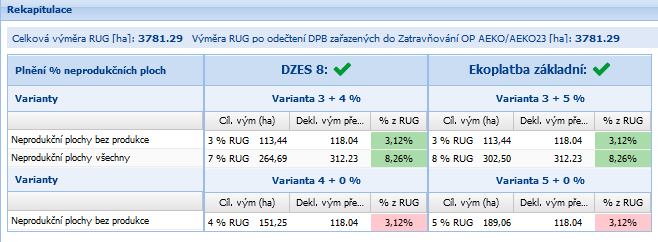 Řešení subzáložek:Samotné subzáložky s deklarací jednotlivých NP budou naplňovány obdobně jako v případě jednotné žádosti s tím, že územní změny budou zobrazeny pod sebou. Podmínky na deklaraci opatření na potomcích jsou shodné s JŽ při respektování níže uvedených specifik.Budou se přitom zobrazovat všechny potenciální plochy NP, které se nacházejí dle plodinové způsobilosti na potomcích vstupních DPB. Případná deklarace nové NP po 9.6. na DPB, na kterém nebyla NP v JŽ deklarována bude opatřena chybou s výjimkou MeziplodinOvládací prvky – potvrzení deklarace změny do JŽ bude na počátku řádku. Potvrzením deklarace jedné NP a současná existence potenciální nedeklarované NP v téže územní změně stanoví chybu: Prověřte úplnost deklarace NP na DPB. Nejsou deklarovány všechny potenciální NP.Specifikem bude rozdělení deklarace NP do sloupce DZES8 a EK-CZ (v případě neplnění podmínky pro EK-CZ a plnění pro DZES8 je nutné umožnit deklaraci změny alespoň pro DZES8. Deklarace konkrétní plochy vždy probíhá současně pro obě opatření DZES8 a EK-CZ, má-li je žadatel deklarované a plní-li vstupní %-Detail DPB:Deklarace NP nebude v detailu řešena s výjimkou meziplodin. Zákresy pro NP vycházejí z plodin, eventuelně z vrstvy KP.V detailu bude řešena jen deklarace meziplodin a bude umožněno připojení zákresuChování ve stromečku:Standardní jako u každého jiného opatření – tj. ve stromečku budou 3 uzly:Neprodukční plochy pro DZES8Neprodukční plochy pro EK-CZNeprodukční plochy pro EK-CPDopady na IS MZe(V případě předpokládaných či možných dopadů změny na infrastrukturu nebo na bezpečnost je třeba si vyžádat stanovisko relevantních specialistů, tj. provozního, bezpečnostního garanta, příp. architekta.).Na provoz a infrastrukturuNejsou známyNa bezpečnostNejsou známyNa součinnost s dalšími systémyNejsou známy-Požadavky na součinnost AgriBus a EPONejsou známy(Pokud existují požadavky na součinnost Agribus, uveďte specifikaci služby ve formě strukturovaného požadavku (request) a odpovědi (response) s vyznačenou změnou.)Požadavek na podporu provozu naimplementované změny(Uveďte, zda zařadit změnu do stávající provozní smlouvy, konkrétní požadavky na požadované služby, SLA.)Požadavek na úpravu dohledového nástroje(Uveďte, zda a jakým způsobem je požadována úprava dohledových nástrojů.)Požadavek na dokumentaciROZSAH TECHNICKÉ DOKUMENTACESparx EA modelu (zejména ArchiMate modelu) V případě, že v rámci implementace dojde k jeho změnám oproti návrhu architektury připravenému jako součást analýzy, provede se aktualizace modelu. Sparx EA model by měl zahrnovat:aplikační komponenty tvořící řešení, případně dílčí komponenty v podobě ArchiMate Application Component,vymezení relevantních dílčích funkcionalit jako ArchiMate koncepty, Application Function přidělené k příslušné aplikační komponentě (Application Component),prvky webových služeb reprezentované ArchiMate Application Service,hlavní datové objekty a číselníky reprezentovány ArchiMate Data Object,activity model/diagramy anebo sekvenční model/diagramy logiky zpracování definovaných typů dokumentů,popis použitých rolí v systému a jejich navázání na související funkcionality (uživatelské role ve formě ArchiMate konceptu Data Object a využití rolí v rámci funkcionalit/ Application Function vazbou ArchiMate Access),doplnění modelu o integrace na externí systémy (konzumace integračních funkcionalit, služeb a rozhraní), znázorněné ArchiMate vazbou Used by.Bezpečnostní dokumentaceJde o přehled bezpečnostních opatření, který jen odkazuje, kde v technické dokumentaci se nalézá jejich popisJedná se především o popis těchto bezpečnostních opatření (jsou-li relevantní):řízení přístupu, role, autentizace a autorizace, druhy a správa účtů,omezení oprávnění (princip minimálních oprávnění),proces řízení účtů (přidělování/odebírání, vytváření/rušení),auditní mechanismy, napojení na SIEM (Syslog, SNP TRAP, Textový soubor, JDBC, Microsoft Event Log…),šifrování,zabezpečení webového rozhraní, je-li součástí systému,certifikační autority a PKI,zajištění integrity dat,zajištění dostupnosti dat (redundance, cluster, HA…),zálohování, způsob, rozvrh,obnovení ze zálohy (DRP) včetně předpokládané doby obnovy,předpokládá se, že existuje síťové schéma, komunikační schéma a zdrojový kód.5.1.1 Dohledové scénáře jsou požadovány, pokud Dodavatel potvrdí dopad na dohledové scénáře/nástroj. U dokumentů, které již existují, se má za to, že je požadována jejich aktualizace. Pokud se požaduje zpracování nového dokumentu namísto aktualizace stávajícího, uveďte toto explicitně za názvem daného dokumentu, např. „Uživatelská příručka – nový“.Provozně-technická dokumentace bude zpracována dle vzorového dokumentu, který je připojen – otevřete dvojklikem:xxx       Akceptační kritériaPlnění v rámci požadavku na změnu bude akceptováno, jestliže budou akceptovány dokumenty uvedené v tabulce výše v bodu 5, budou předloženy podepsané protokoly o uživatelském testování a splněna případná další kritéria uvedená v tomto bodu. Základní milníkyPřílohy1.2.Podpisová doložkaB – nabídkA řešení k požadavku Z36763Návrh konceptu technického řešení  Viz část A tohoto RfC, body 2 a 3.Uživatelské a licenční zajištění pro ObjednateleV souladu s podmínkami smlouvy č. 391-2019-11150.Dopady do systémů MZeSZIF/SAP, AgribusNa provoz a infrastrukturu(Pozn.: V případě, že má změna dopady na síťovou infrastrukturu, doplňte tabulku v připojeném souboru - otevřete dvojklikem.)     Na bezpečnostNávrh řešení musí být v souladu se všemi požadavky v aktuální verzi Směrnice systémové bezpečnosti MZe. Upřesnění požadavků směrnice ve vztahu k tomuto RfC:Na součinnost s dalšími systémyNa součinnost AgriBusNa dohledové nástroje/scénářeOstatní dopady(Pozn.: Pokud má požadavek dopady do dalších požadavků MZe, uveďte je také v tomto bodu.)Požadavky na součinnost Objednatele a třetích stran(Pozn.: K popisu požadavku uveďte etapu, kdy bude součinnost vyžadována.)Harmonogram plněníUpozornění: Vzhledem k datu zaslání požadavku na nabídku není v kapacitách Dodavatele dodat celé řešení v období účinnosti smlouvy PRAIS II tj. do 30.09.2023.*/ Upozornění: Uvedený harmonogram je platný v případě, že Dodavatel obdrží objednávku do 2.8.2023. V případě pozdějšího data objednání si Dodavatel vyhrazuje právo na úpravu harmonogramu v závislosti na aktuálním vytížení kapacit daného realizačního týmu Dodavatele či stanovení priorit ze strany Objednatele.* Viz část CPracnost a cenová nabídka navrhovaného řešenívčetně vymezení počtu člověkodnů nebo jejich částí, které na provedení poptávaného plnění budou spotřebovány(Pozn.: MD – člověkoden, MJ – měrná jednotka, např. počet kusů)PřílohyPodpisová doložkaC – Schválení realizace požadavku Z36763Specifikace plněníPožadované plnění je specifikováno v části A a B tohoto RfC. Dle části B bod 3.2 jsou pro realizaci příslušných bezpečnostních opatření požadovány následující změny:Uživatelské a licenční zajištění pro Objednatele (je-li relevantní):Požadavek na součinnost(V případě, že má změnový požadavek dopad na napojení na SIEM, PIM nebo Management zranitelnosti dle bodu 1, uveďte také požadovanou součinnost Oddělení kybernetické bezpečnosti.)Harmonogram realizace*Ke smlouvě S2019-0043 probíhá příprava dodatku č.1, který prodlouží platnost poskytování ad-hoc služeb min. do 31.12.2023 a toto PZ 733 bude zahrnuto do výše uvedeného dodatku č.1, čímž bude prodloužen termín realizace/akceptace PZ 733 do termínu uvedeném v části B. Pracnost a cenová nabídka navrhovaného řešenívčetně vymezení počtu člověkodnů nebo jejich částí, které na provedení poptávaného plnění budou spotřebovány(Pozn.: MD – člověkoden, MJ – měrná jednotka, např. počet kusů)PosouzeníBezpečnostní garant, provozní garant a architekt potvrzují svým podpisem za oblast, kterou garantují, správnost specifikace plnění dle bodu 1 a její soulad s předpisy a standardy MZe a doporučují změnu k realizaci. (Pozn.: RfC se zpravidla předkládá k posouzení Bezpečnostnímu garantovi, Provoznímu garantovi, Architektovi, a to podle předpokládaných dopadů změnového požadavku na bezpečnost, provoz, příp. architekturu. Koordinátor změny rozhodne, od koho vyžádat posouzení dle konkrétního případu změnového požadavku.)SchváleníSvým podpisem potvrzuje požadavek na realizaci změny:(Pozn.: Oprávněná osoba se uvede v případě, že je uvedena ve smlouvě.)VysvětlivkyID PK MZe:733Název změny:Úprava předtiskové aplikace pro změnové žádosti II. fázeÚprava předtiskové aplikace pro změnové žádosti II. fázeÚprava předtiskové aplikace pro změnové žádosti II. fázeÚprava předtiskové aplikace pro změnové žádosti II. fázeDatum předložení požadavku:Datum předložení požadavku:Požadované datum nasazení:Kategorie změny:Normální       Urgentní  Priorita:Vysoká    Střední     Nízká Oblast:Aplikace         Zkratka: LPISOblast:Aplikace         Typ požadavku: Legislativní    Zlepšení    Bezpečnost Oblast:Infrastruktura  Typ požadavku:Nová komponenta    Upgrade   Bezpečnost    Zlepšení    Obnova  RoleJméno Organizace /útvarTelefonE-mailŽadatel/věcný garant:Josef Miškovský (kap 3.2.)SZIFJosef.miskovsky@szif.czŽadatel/věcný garant:Jakub Šuma (kap 3.1)SZIFJakub.Suma@szif.czKoordinátor změny: Jiří BukovskýMZe/11121221812710Jiri.Bukovsky@mze.cz Poskytovatel / dodavatel:xxxO2ITSxxxxxx Smlouva č.:S2019-0043; DMS 391-2019-11150;KL:KL HR-001IDDokumentFormát výstupu (ano/ne)Formát výstupu (ano/ne)Formát výstupu (ano/ne)GarantIDDokumentel. úložištěpapírCDGarantAnalýza navrhnutého řešení – implementační dokumentANONENEDokumentace dle specifikace Závazná metodika návrhu a dokumentace architektury MZeANONENETestovací scénář, protokol o otestováníANONENEUživatelská příručkaANONENEVěcný garantProvozně technická dokumentace (systémová a bezpečnostní dokumentace)ANONENEOKB, OPPTZdrojový kód a měněné konfigurační souboryANONENEWebové služby – technická dokumentace dotčených webových služeb (WSDL, povolené hodnoty včetně popisu významu, případně odkazy na externí číselníky, vnitřní logika služby, chybové kódy s popisem, popis logování na úrovni služby)ANONENEDohledové scénáře (úprava stávajících/nové scénáře)ANONENEMilníkTermínZahájení prací po objednáníNasazení na test25.07.2023Nasazení na provoz31.8.2023Akceptace30.09.2023Za resort MZe:Jméno:Podpis:Žadatel/věcný garantJosef MiškovskýŽadatel/věcný garantJakub ŠumaKoordinátor změny:Jiří BukovskýID PK MZe:733Č.Oblast požadavkuPředpokládaný dopad a navrhované opatření/změnyŘízení přístupu 3.1.1. – 3.1.6.Bez dopaduDohledatelnost provedených změn v datech 3.1.7.Bez dopaduCentrální logování událostí v systému 3.1.7.Bez dopaduŠifrování 3.1.8., Certifikační autority a PKI 3.1.9.Bez dopaduIntegrita – constraints, cizí klíče apod. 3.2.Bez dopaduIntegrita – platnost dat 3.2.Bez dopaduIntegrita - kontrola na vstupní data formulářů 3.2.Bez dopaduOšetření výjimek běhu, chyby a hlášení 3.4.3.Bez dopaduPráce s pamětí 3.4.4.Bez dopaduŘízení - konfigurace změn 3.4.5.Bez dopaduOchrana systému 3.4.7.Bez dopaduTestování systému 3.4.9.Bez dopaduExterní komunikace 3.4.11.Bez dopaduMZe / Třetí stranaPopis požadavku na součinnostSZIF / SAPSoučinnost při testování a akceptaci PZPopis etapyTermín */K testům25.8.2023Nasazení na produkciNejdříve po 1.9.2023Akceptace, dokumentace30.10.2023Oblast / rolePopisPracnost v MD/MJv Kč bez DPHv Kč s DPHViz cenová nabídka v příloze č.01454,0004 040 600,004 889 126,00Celkem:Celkem:454,0004 040 600,004 889 126,00IDNázev přílohyFormát (CD, listinná forma)01Cenová nabídkaListinná forma02Detailní rozpadE-mailemNázev DodavateleJméno oprávněné osobyPodpisO2 IT Services s.r.o.xxxID PK MZe:733Č.Oblast požadavkuRealizovat(ano  / ne )Upřesnění požadavkuŘízení přístupu 3.1.1. – 3.1.6.Bez dopaduDohledatelnost provedených změn v datech 3.1.7.Bez dopaduCentrální logování událostí v systému 3.1.7.Bez dopaduŠifrování 3.1.8., Certifikační autority a PKI 3.1.9.Bez dopadu Integrita – constraints, cizí klíče apod. 3.2.Bez dopaduIntegrita – platnost dat  3.2.Bez dopaduIntegrita - kontrola na vstupní data formulářů 3.2.Bez dopaduOšetření výjimek běhu, chyby a hlášení 3.4.3.Bez dopaduPráce s pamětí 3.4.4.Bez dopaduŘízení - konfigurace změn 3.4.5.Bez dopaduOchrana systému 3.4.7.Bez dopaduTestování systému 3.4.9.Bez dopaduExterní komunikace 3.4.11.Bez dopaduÚtvar / DodavatelPopis požadavku na součinnostOdpovědná osobaSZIF / SAPSoučinnost při testování a akceptaci PZMiškovskýPopis etapyTermínZahájení plněníPo objednáníK testům25.8.2023Nasazení na produkci11.9.2023Akceptace, dokumentace30.9.2023Oblast / rolePopisPracnost v MD/MJv Kč bez DPHv Kč s DPHViz cenová nabídka v příloze č.01454,0004 040 600,004 889 126,00Celkem:Celkem:454,0004 040 600,004 889 126,00RoleJménoPodpis/MailBezpečnostní garantKarel ŠteflProvozní garantAleš ProšekArchitektPavel PetrRoleJménoPodpisŽadatel/věcný garantJosef MiškovskýŽadatel/věcný garantJakub ŠumaKoordinátor změnyJiří BukovskýOprávněná osoba dle smlouvyVladimír Velas